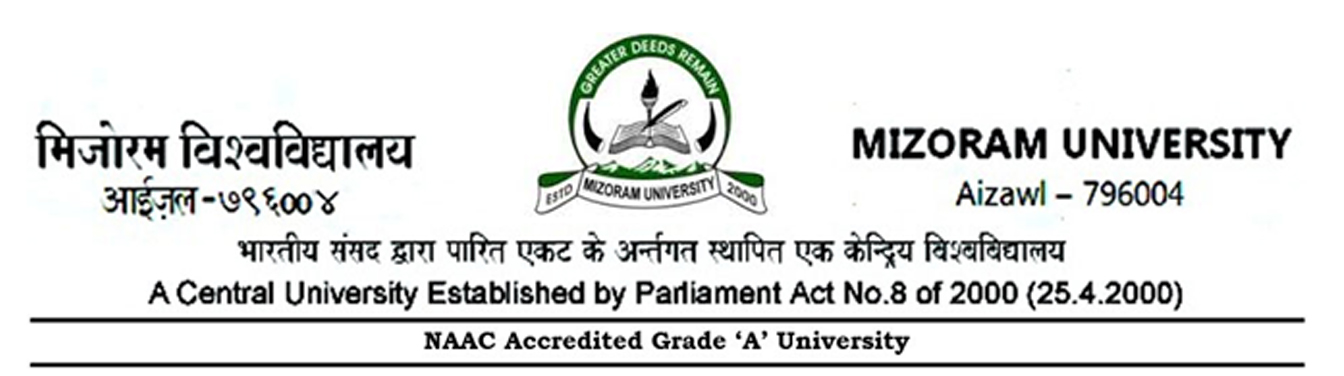 No: 5-33/Estt.I/12/160				 Dated Aizawl, the 19th May, 2023NOTIFICATION	On expiry of the existing term of the Non-Teaching Grievance Redressal Committee and in terms of Mizoram University Ordinance OE-11(3)(C), the Vice Chancellor, Mizoram University is pleased to re-constitute the Committee for a term of two years w.e.f. 19th May, 2023 or until further order whichever is earlier, as follows :Chairperson & Convener :Prof. Lalnundanga, Registrar, Mizoram UniversityFive persons from the non-teaching staff representing Women, Minority, SC, ST, OBC :Representative of Women	: Smt.Lalfakkimi, Assistant RegistrarRepresentative of Minority	: Smt. Lalrinkimi Tochhawng, Section OfficerRepresentative of SC		: Shri Pulak Das, Section OfficerRepresentative of ST		: Dr.R.Zonuntluanga, Joint RegistrarRepresentative of OBC		: Shri Lourembam Suraj Singh, System Analyst.Head of the Section concerned : Member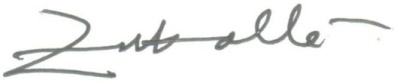 																				     (Dr.R.Zonuntluanga)								     Joint Registrar (Estt.)Copy to :-P.S. to the Vice Chancellor, Mizoram University for information.P.S. to the Registrar, Mizoram University for information.P.S. to the Finance Officer, Mizoram University for information.P.A. to Librarian / CoE / Director-CDC, MZU.All Deans of School, Mizoram University.All Heads of Academic Departments, Mizoram University.President, MUNTSA,  Mizoram University.All members of the Committee.Personal File of concerned teachers.     								    (Dr.R.Zonuntluanga)								     Joint Registrar (Estt.)